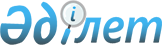 О создании рабочей группы по выработке предложений по вопросам организации арендных домов и развития арендного сектора жилья
					
			Утративший силу
			
			
		
					Распоряжение Премьер-Министра Республики Казахстан от 19 мая 2005 года N 130-р. Утратило силу постановлением Правительства Республики Казахстан от 31 мая 2007 года N 442

       Сноска. Распоряжение Премьер-Министра Республики Казахстан от 19 мая 2005 года N 130-р утратило силу постановлением Правительства Республики Казахстан от 31 мая 2007 года N  442 .              В целях выработки предложений по организации арендных домов и развития арендного сектора жилья: 

      1. Создать рабочую группу в следующем составе: 

 

  Баталов Аскар Болатович           - вице-министр индустрии и торговли 

                                    Республики Казахстан, руководитель Чирков Владимир Николаевич        - первый заместитель председателя 

                                    Комитета по делам строительства 

                                    и жилищно-коммунального хозяйства 

                                    Министерства индустрии и торговли 

                                    Республики Казахстан, 

                                    заместитель руководителя Алпысбаев Мелик Нармухамбетович   - начальник управления жилищного 

                                    строительства и жилищно-коммунального 

                                    хозяйства Комитета по делам 

                                    строительства и жилищно-коммунального 

                                    хозяйства Министерства индустрии 

                                    и торговли Республики Казахстан, 

                                    секретарь Байкошкаров Нурмухамед Берденович - директор Департамента организации 

                                    и контроля Министерства труда и 

                                    социальной защиты населения 

                                    Республики Казахстан Ермекова Несипбала Абсагитовна    - директор Департамента планирования 

                                    расходов отраслевых органов 

                                    Министерства экономики и бюджетного 

                                    планирования Республики Казахстан Утегулов Маулен Амангельдиевич    - директор Департамента планирования 

                                    государственного заимствования и 

                                    кредитования Министерства экономики 

                                    и бюджетного планирования 

                                    Республики Казахстан Бексаринова Гульнара Сакеновна    - начальник юридического управления 

                                    Департамента административно- 

                                    правовой работы - Аппарата 

                                    Министерства индустрии и торговли 

                                    Республики Казахстан Жанаев Ерлан Нурханович           - начальник управления экономического 

                                    сотрудничества Департамента 

                                    международного гуманитарного и 

                                    экономического сотрудничества 

                                    Министерства иностранных дел 

                                    Республики Казахстан Алпысбай Меиржан Меликович        - начальник отдела социально- 

                                    экономического законодательства 

                                    управления гражданского, социально- 

                                    экономического и финансового 

                                    законодательства Департамента 

                                    законодательства Министерства 

                                    юстиции Республики Казахстан Адильбекова Аида Аккасымовна      - исполняющая обязанности начальника 

                                    отдела методологии прямых налогов 

                                    управления методологии Налогового 

                                    комитета Министерства финансов 

                                    Республики Казахстан. 

      2. Рабочей группе до 1 июля 2005 года выработать и внести на рассмотрение Правительства Республики Казахстан предложения по организации арендных домов и развитию арендного сектора жилья. 

      3. Акимам областей, городов Астаны и Алматы в установленном порядке представить рабочей группе в месячный срок предложения по организации арендных домов и развитию арендного сектора жилья. 

      4. Контроль за исполнением настоящего распоряжения возложить на Министерство индустрии и торговли Республики Казахстан. 

          Премьер-Министр 
					© 2012. РГП на ПХВ «Институт законодательства и правовой информации Республики Казахстан» Министерства юстиции Республики Казахстан
				